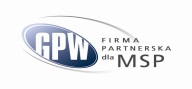 REWIT KSIĘGOWI I BIEGLI REWIDENCI SP. Z O.O. ,80-137 GDAŃSK, UL. STARODWORSKA 1, TEL. (58) 558-47-20, fax. (58) 558-47-21,  PREZES ZARZĄDU-LUCYNA WITEK,  ROK ZAŁOŻENIA 1994, KRS 0000003104, NIP: 584-04-54-183, REGON: 190389884, KAPITAŁ ZAŁOŻYCIELSKI SPÓŁKI 100 000 ZŁ, SĄD REJONOWY GDAŃSK – PÓŁNOC W GDAŃSKU VII WYDZIAŁ GOSPODARCZY KRAJOWEGO REJESTRU SĄDOWEGO WWW.REWIT.COM.PL, REWIT@REWIT.COM.PL Firma:Ulica:NIP:Miejscowość:Kod pocztowy:Telefon:Faks:Uwagi:Imię:Nazwisko:Stanowisko:Dział:E-mail:Telefon:Imię:Nazwisko:Stanowisko:Dział:E-mail:Telefon:Imię:Nazwisko:Stanowisko:Dział:E-mail:Telefon:Warunki uczestnictwaWarunki uczestnictwaWarunki uczestnictwaWarunki uczestnictwaWarunki uczestnictwaUdział w spotkaniu jest bezpłatny. Warunkiem uczestnictwa w spotkaniu jest wypełnienie i wysłanie formularza zgłoszeniowego na adres: rewit@rewit.com.pl

Organizator zastrzega sobie prawo do odwołania spotkania  z przyczyn niezależnych.

Udział w spotkaniu jest bezpłatny. Warunkiem uczestnictwa w spotkaniu jest wypełnienie i wysłanie formularza zgłoszeniowego na adres: rewit@rewit.com.pl

Organizator zastrzega sobie prawo do odwołania spotkania  z przyczyn niezależnych.

Udział w spotkaniu jest bezpłatny. Warunkiem uczestnictwa w spotkaniu jest wypełnienie i wysłanie formularza zgłoszeniowego na adres: rewit@rewit.com.pl

Organizator zastrzega sobie prawo do odwołania spotkania  z przyczyn niezależnych.

Udział w spotkaniu jest bezpłatny. Warunkiem uczestnictwa w spotkaniu jest wypełnienie i wysłanie formularza zgłoszeniowego na adres: rewit@rewit.com.pl

Organizator zastrzega sobie prawo do odwołania spotkania  z przyczyn niezależnych.

Udział w spotkaniu jest bezpłatny. Warunkiem uczestnictwa w spotkaniu jest wypełnienie i wysłanie formularza zgłoszeniowego na adres: rewit@rewit.com.pl

Organizator zastrzega sobie prawo do odwołania spotkania  z przyczyn niezależnych.

DataDataPodpisPodpisPodpis